Мир литературыКакая книга тебе нравится больше всего? Почему?_________________________________________________________________________________________________________________________________________________________________________________________________________Перечислите прочитанные книги с указанием автора. ______________________________________________________________________________________________________________________________________________________________________________________________________________________________________________________________________________________________________________________________________________________________________________Подпишите фамилии писателей и поэтов: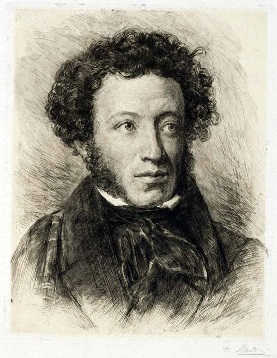 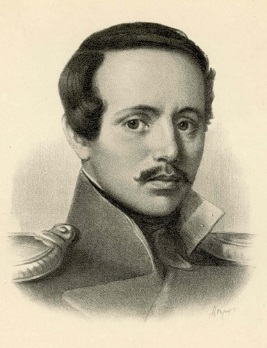 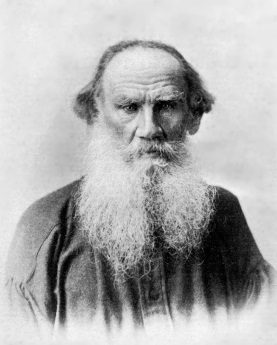 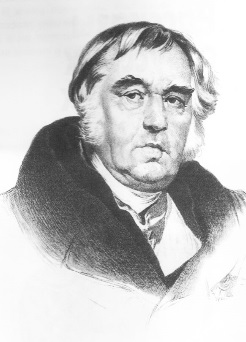 ______________    _______________      _______________           _____________Каких еще писателей и поэтов знаете?_________________________________________________________________________________________________________________________________________________________________________________________________________________________________________________________________________________